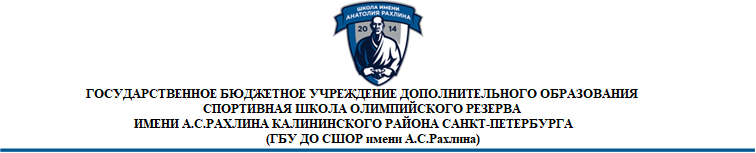 З А Я В Л Е Н И ЕПрошу отчислить моего сына / мою дочь из ГБУ ДО СШОР имени А.С.Рахлина:Подтверждаю, что за __________________________________ инвентаря и экипировки,                                                        (Ф.И.О. спортсмена)подлежащих возврату в ГБУ ДО СШОР имени А.С.Рахлина не имеется: ______________________/______________________________/                                       подпись тренера                           расшифровкаДиректору ГБУ ДО СШОР имени А.С. Рахлина_____________________________________от ____________________________________________            (Фамилия, Имя, Отчество родителя или законного представителя)проживающего ________________________________________________________________________________контактный телефон ____________________________ паспорт серия _________ номер___________________ дата выдачи _________ кем выдан _________________ _______________________________________________(Фамилия, имя, отчество (при наличии) ребенка)Число, месяц, год и место рождения:в связи с (указать причину)Претензий к ГБУ ДО СШОР имени А.С.Рахлина не имею.Согласие отца/матери (законного представителя) на отчисление сына/дочери подтверждаю.___________________________________________________________   "_____" ________________20____ года                                  подпись \ расшифровка